ТРИДЦАТЬ ВОСЬМАЯ ОЧЕРЕДНАЯ СЕССИЯ ЧЕТВЕРТОГО  СОЗЫВА                                                                          		            	                    Р Е Ш Е Н И Е                                                                  Ч Е Ч И М           от 21.03. 2023г                                                                        № 38-10        с. Онгудай О внесении изменений и дополненийв бюджет муниципального образования«Онгудайский район» на 2023 год и на плановый период 2024 и 2025 годов Руководствуясь Бюджетным кодексом Российской Федерации, Положением о бюджетном процессе в муниципальном образовании «Онгудайский район», утвержденным решением Совета депутатов района(аймака) от 20.03.2014г №5-2, статьей 27 Устава муниципального образования «Онгудайский район», Совет депутатов района(аймака) РЕШИЛ:  1.Внести в решение Совета депутатов района (аймака) от 23.12.2022г №37-1 «О бюджете муниципального образования «Онгудайский район» на 2023 год и на плановый период 2024 и 2025 годов» (районная газета «Ажуда», www ажуда.рф; 2022, 30 декабря, №51; 2023, 03 февраля, №4) следующие изменения и дополнения:1)	 В статье 1:а) в пункте 1:в подпункте 1 слова « в сумме 747031,9 тыс. рублей» заменить словами « в сумме 756094,1 тыс.рублей»;в подпункте 2  слова « в сумме  747031,9 тыс. рублей» заменить словами « в сумме 767477,9 тыс.рублей»;подпункт 3 изложить в следующей редакции  «прогнозируемый дефицит местного бюджета в сумме 11383,8 тыс.рублей  или с учетом  снижения остатков средств на счетах по учету средств местного бюджета в сумме 0,0 тыс. рублей»;    2) В статье 2:а) в пункте 1:в подпункте 1 слова «в сумме  576036,7 тыс. рублей» заменить словами«в сумме 578438,0 тыс. рублей»;в подпункте 2  слова «в сумме 576036,7тыс.рублей» заменить словами«в сумме 578595,1 тыс.рублей»;б) в пункте 2:в подпункте 1  слова «в сумме  381550,2 тыс.рублей» заменить словами «в сумме 381550,3 тыс.рублей»; слова в сумме «676645,6 тыс.рублей» заменить словами «676645,7 тыс.рублей»;в  подпункте 2   слова «в сумме  381550,2 тыс.рублей» заменить словами «в сумме 381550,3 тыс.рублей»; слова в сумме «676645,6 тыс.рублей» заменить словами «676645,7 тыс.рублей»;3)	В статье 7:в пункте 1 слова «на 2023 год в сумме 15240,6 тыс.рублей» заменить словами «на 2023 год в сумме  19762,4 тыс.рублей»;4) В статье 12:в пункте 2 слова «на 2023 год средства Резервного фонда администрации района (аймака) муниципального образования «Онгудайский район» в сумме 2500,00 тыс.рублей» заменить словами  «на 2023 год средства Резервного фонда администрации района (аймака) муниципального образования «Онгудайский район» в сумме 3500,0 тыс.рублей»;5)	приложение 1 «Источники финансирования дефицита  бюджета муниципального образования "Онгудайский район"на 2023 год» изложить в редакции, согласно приложению 1 к настоящему Решению;6)	приложение 4 «Прогнозируемые объемы поступлений доходов в бюджет муниципального образования "Онгудайский район" на   2023год» изложить в редакции, согласно приложению 4 к настоящему Решению;7)	приложение 5 «Прогнозируемые объемы поступлений доходов в бюджет муниципального образования "Онгудайский район" на  плановый период 2024 и 2025 годов»	изложить в редакции, согласно приложению 5 к настоящему Решению;8)	приложение 8 «Распределение бюджетных ассигнований на реализацию муниципальных программ  и непрограммных расходов  муниципального образования "Онгудайский район" на  2023год» изложить в редакции, согласно приложению 8 к настоящему Решению;10)	приложение 9  «Распределение бюджетных ассигнований на реализацию муниципальных программ  и непрограммных расходов  муниципального образования "Онгудайский район" на плановый период  2024 и 2025годов» изложить в редакции, согласно приложению 9 к настоящему Решению;11)	приложение 10 «Распределение бюджетных ассигнований по разделам, подразделам   классификации расходов  бюджета муниципального образования  "Онгудайский район" на   2023 год» изложить в редакции, согласно приложению 10 к настоящему Решению;12)	приложение 11 «Распределение бюджетных ассигнований по разделам, подразделам   классификации расходов  бюджета муниципального образования  "Онгудайский район" на плановый период  2024 и 2025годов» изложить в редакции, согласно приложению 11 к настоящему Решению;13)	приложение 12 «Распределение бюджетных ассигнований по целевым статьям (муниципальным программам и непрограммным направлениям деятельности), группам видов расходов классификации расходов  муниципального образования "Онгудайский район" на 2023 год»	изложить в редакции, согласно приложению 12 к настоящему Решению;14)	приложение 13 «Распределение бюджетных ассигнований по целевым статьям (муниципальным программам и непрограммным направлениям деятельности), группам видов расходов классификации расходов  муниципального образования "Онгудайский район" на плановый период  2024 и 2025 годов» изложить в редакции, согласно приложению 13 к настоящему Решению;15)	приложение 14 «Ведомственная структура  расходов бюджета муниципального образования "Онгудайский район" на 2023год» изложить в редакции, согласно приложению 14 к настоящему Решению;16)	приложение 15«Ведомственная структура  расходов бюджета муниципального образования "Онгудайский район" на  плановый период  2024 и 2025 годов» изложить в редакции, согласно приложению 15 к настоящему Решению;17)	приложение 18 «Распределение бюджетных ассигнований Дорожного фонда муниципального образования "Онгудайский район"    на 2023 год» изложить в редакции, согласно приложению 18 к настоящему Решению;.19)	приложение 20 «Распределение межбюджетных трансфертов бюджетам сельских поселений муниципального образования "Онгудайский район" на 2023 год» изложить в редакции, согласно приложению 20 к настоящему Решению.2. Решение вступает в силу со дня его официального опубликования в районной газете «Ажуда».3. Контроль за исполнением данного решения возложить на постоянную комиссию по вопросам финансовой, экономической политики и предпринимательству.Глава района (аймака)			                                                 Э.М.ТекеновРоссийская ФедерацияРеспублика АлтайМуниципальное образование«Онгудайский район»Совет депутатов района(аймака)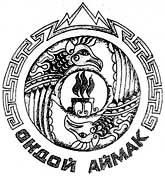 Россия ФедерациязыАлтай РеспубликаМуниципал Тозолмо«Ондой аймак»Аймактын депутаттар Соведи